Summary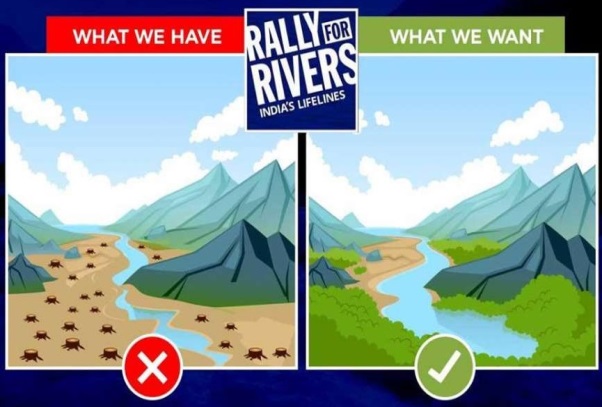 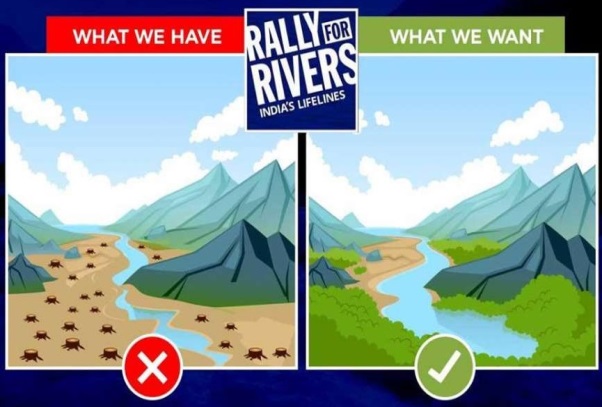 Saves our riversand streamsMEMO – SUMMARYSave our rivers and streams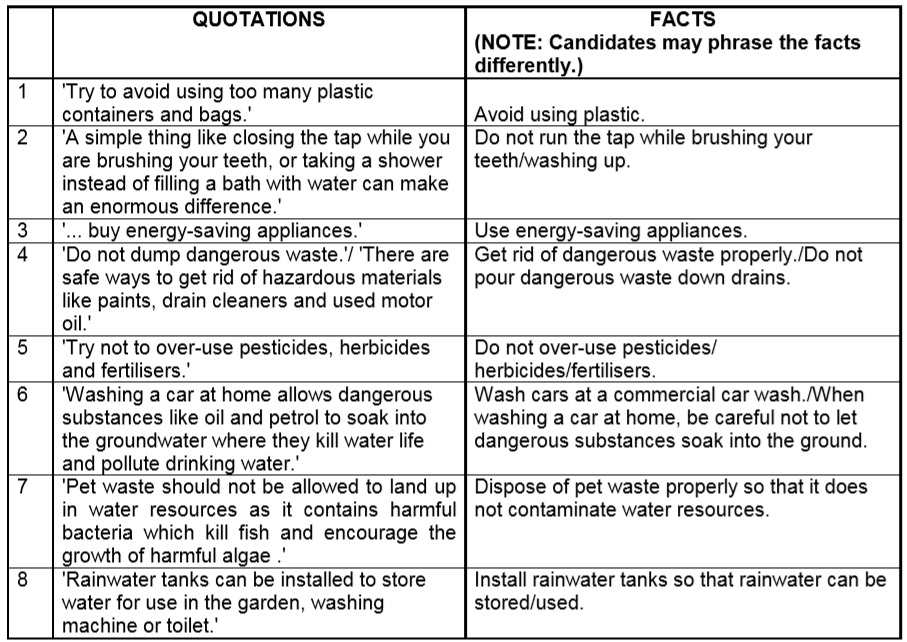 